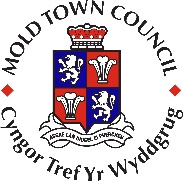 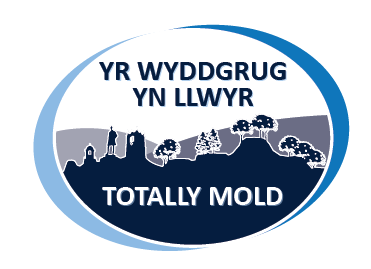 Cynllun Talebau Siopa’n Lleol Yr Wyddgrug yn Llwyr Ffurflen GofrestruCategori – dewiswch y categori sydd fwyaf perthnasol i’ch busnes (dewiswch yr un sydd fwyaf perthnasol i’ch busnes gan mai dyma sut fydd eich busnes yn cael ei ddosbarthu yn ein deunydd hybu’r cynllun):Oriau agor – rhowch yr amserau yn y blychau:Dychwelwch y ffurflen wedi’i llenwi, ynghyd â’ch logo busnes i business@moldtowncouncil.org.uk neu drwy’r post: Cyngor Tref yr Wyddgrug, Neuadd y Dref, Ffordd yr Iarll, Yr Wyddgrug CH7 1AB. Ffurflenni cofrestru wedi'u cwblhau erbyn 4 Medi 2020.Os ydych yn cynnig gostyngiad neu gynnig arbennig yn gyfnewid am dalebau Yr Wyddgrug yn Llwyr, cofiwch sôn wrthym er mwyn i ni allu helpu hyrwyddo. Cofiwch ddweud wrthym am gynigion arbennig newydd ar Dalebau Yr Wyddgrug yn Llwyr trwy e-bostio events@moldtowncouncil.org.uk a byddwn yn rhannu’r wybodaeth hon yn ein hysbysiadau ac ar gyfryngau cymdeithasol.I’w llenwi a’i llofnodi gan rywun awdurdodedig yn y cwmniFe fyddwn i, yr islofnodedig, yn hoffi cofrestru ar gyfer Cynllun Talebau Siopa’n Lleol Yr Wyddgrug yn Llwyr Cyngor Tref yr Wyddgrug. Rwy’n cytuno â’r telerau ac amodau drosodd ac yn cadarnhau derbyn Talebau Siopa’n Lleol Yr Wyddgrug yn Llwyr Cyngor Tref yr Wyddgrug am unrhyw nwyddau neu wasanaethau sy’n cael eu darparu gan y busnes (fel yr enwyd ar y ffurflen gofrestru hon).Gwelwch Delerau ac Amodau’r Cynllun Talebau drosodd.#YrWyddgrugYnLlwyrTelerau ac Amodau Cynllun Talebau Siopa’n Lleol Yr Wyddgrug yn Llwyr Cyngor Tref yr Wyddgrug Rhaid dychwelyd holl dalebau i Gyngor Tref yr Wyddgrug ynghyd ag anfoneb a’r talebau eu hunain i gael taliad.  Bydd Cyngor Tref yr Wyddgrug yn talu busnesau cyfrannog yn unig o dderbyn anfoneb a’r talebau cysylltiedig. Bydd taliad yn cael ei wneud cyn pen 10 diwrnod ar ôl derbyn anfoneb.Ni fydd costau trafodion cysylltiedig â thalebau siopa a werthir neu a gyhoeddir gan Gyngor Tref yr Wyddgrug.Mae modd defnyddio talebau mewn busnes cyfrannog yn unig. Fe all y rhain newid o bryd i’w gilydd ac mae modd gofyn i Gyngor Tref yr Wyddgrug am restr ddiweddar. Fe all busnesau cyfrannog gynnig gostyngiad neu gynigion arbennig fel rhan o Gynllun Talebau Yr Wyddgrug yn Llwyr yn ôl eu doethineb eu hunainNid yw Cyngor Tref yr Wyddgrug yn derbyn unrhyw gyfrifoldeb dros dalebau a gollwyd, a ladratwyd neu a ddifrodwyd.Nid oes hawl cyfnewid Talebau Yr Wyddgrug yn Llwyr am arian parod ar unrhyw adeg.Mae hawl cyfnewid talebau am nwyddau neu wasanaethau o werth uwch a thalu’r gwahaniaeth.Nid oes hawl rhoi newid am werthiant sy’n llai na gwerth y daleb. Rhaid defnyddio talebau cyfan ac nid oes hawl eu defnyddio gam wrth gam. Ni fydd Cyngor Tref yr Wyddgrug yn derbyn talebau a ddifrodwyd neu dalebau sydd heb y nodweddion diogelu a gytunwyd. Cyfrifoldeb y busnes cyfrannog yw sicrhau bod holl staff sy’n debygol o drin y talebau’n gyfarwydd â’r cynllun a nodweddion diogelu’r talebau. Ni fydd Cyngor Tref yr Wyddgrug yn derbyn unrhyw gyfrifoldeb dros geisiadau, hawliadau, colledion, costau, treuliau neu atebolrwydd o unrhyw fath yn y byd sy’n deillio o, o ganlyniad i, neu mewn cysylltiad ag, unrhyw drafodiad neu fargen rhwng y busnes cyfrannog a deiliad taleb neu gwsmer.Os bydd cwsmer yn dychwelyd nwyddau a brynwyd gyda thaleb, dylai busnesau cyfrannog ddefnyddio eu polisïau ad-dalu eu hunain a sicrhau ei fod yn eglur ar adeg prynu.Rhaid i fusnesau cyfrannog fod heb gyfrif dyledus gyda Chyngor Tref yr Wyddgrug er mwyn cael ad-daliad am dalebau.Mae Cyngor Tref yr Wyddgrug yn cadw’r hawl i newid y telerau ac amodau hyn ar unrhyw adeg.Cyngor Tref yr WyddgrugNeuadd y DrefFfordd yr IarllYr WyddgrugSir y FflintCH7 1AB01352 758532Enw’r Cwmni: Cyfeiriad y Cwmni:Cynhwyswch y cod postEnw Cyswllt:Swydd yn y Cwmni:Rhif Cyswllt:Cyfeiriad e-bost:GwefanCyfryngau CymdeithasolManylion banc ar gyfer taluEnw’r cyfrif:Cod Didoli:Rhif y Cyfrif:  Gofalu am Anifeiliaid / Anifeiliaid AnwesFfasiynauGwesty / LletyLlyfrau / Papurau NewyddBwyd / Diod (manwerthu)Cerddoriaeth / AdloniantElusen Anrhegion / GemwaithArgraffu / FfotograffiaethPlant / Teganau / GemauIechyd / Harddu / GwalltTŷ Bwyta / Caffi / TafarnCrefft / Gwnïo / AddasiadauLlogi / Cyflenwr AdeiladwyrChwaraeon / Offer Chwaraeon Trydanol / FfonauCartref / Gardd / Blodau Teithio / Cludiant / HamddenRhowch ddisgrifiad byr o’ch cynhyrchion / gwasanaethau (50 gair ar y mwyaf):Rhowch ddisgrifiad byr o’ch cynhyrchion / gwasanaethau (50 gair ar y mwyaf):Rhowch ddisgrifiad byr o’ch cynhyrchion / gwasanaethau (50 gair ar y mwyaf):Rhowch ddisgrifiad byr o’ch cynhyrchion / gwasanaethau (50 gair ar y mwyaf):Rhowch ddisgrifiad byr o’ch cynhyrchion / gwasanaethau (50 gair ar y mwyaf):Rhowch ddisgrifiad byr o’ch cynhyrchion / gwasanaethau (50 gair ar y mwyaf):Oriau BusnesDydd LlunDydd MawrthDydd MercherDydd IauDydd GwenerDydd SadwrnDydd SulAgorCauLlofnodDyddiadEnwEnw’r Swydd